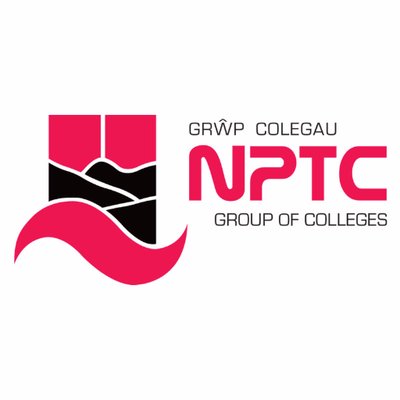 Cynllun Gwaith  Scheme of WorkCwrs/Course: VRQ Level 3Uned/pwnc/Unit/subject: Advanced Professional cookery, patissiere and confectinary and Hospitality supervision.Enw’r Darlithydd / Lecturer name: Helen Lavercombenifer yr oriau / Total number of hours: 2Nifer o wythnosau / Number of weeks: 34Dyddiad Cychwyn / Start date: 10/09/2019Dyddiad Gorffen / End date: 23/6/2020Rhif yr ystafell / Room number: NC158Rhif y Sesiwn Session NumberAmcanion y sesiwn(gan gynnwys adnoddau penodol sydd eu hangen)Objectives of the session(including specific resources required)Themâu TrwasbynciolCross Cutting ThemesThemâu TrwasbynciolCross Cutting ThemesThemâu TrwasbynciolCross Cutting ThemesThemâu TrwasbynciolCross Cutting ThemesThemâu TrwasbynciolCross Cutting ThemesAsesiadAssessment Cymwysiadau dysgu cyfunBlended learning applicationsDiwygiadau a wnaed i'r cynllun gwaithAmendments made to scheme of workRhif y Sesiwn Session NumberAmcanion y sesiwn(gan gynnwys adnoddau penodol sydd eu hangen)Objectives of the session(including specific resources required)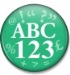 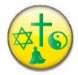 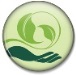 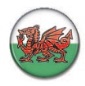 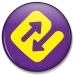 AsesiadAssessment Cymwysiadau dysgu cyfunBlended learning applicationsDiwygiadau a wnaed i'r cynllun gwaithAmendments made to scheme of work1Introduction in to practical gastronomy. Areas to be covered;What is Gastronomy - the study between food and culture?Areas to be considered include culture, location, the human body and religion.Technological advances Sustainability and food miles Cultural and religious beliefsContemporary styles of food and serviceTechnology Health issuesHow Gastronomy has become fashionable and trendy.Assignment Brief –Outline criteria of assignment 1- Exploring gastronomySet task deadlines;Task A- 13/12/19Task B- 31/1/20Task C- 14/2/20√√√√√Taste of Wales display board- ongoing research and information for the class information board.Formal written assignmentIndividual research through book, magazine and internet.2Geography- Explain term geography when used within the context of gastronomy refers to terrain, lakes, rivers, the sea, soil and climate. Naturally sourced productsNew food varietiesDistribution Cycle√√√√√Informal assessment through;SpeakingListeningWriting/ activitiesReadingNote takingQ&ADiscussionAdditional reading notes on Moodle3Transport and Transportation - The importance of reducing food miles.Transport available to suppliersCarbon Low- Neutral Transport√√√√√Informal assessment through;SpeakingListeningWriting/ activitiesReadingNote takingQ&ADiscussionAdditional reading notes on Moodle4Food Changes in the British Society – 1900-2000 onwards.Fashion and trends in foodCustomer needs and demandsAdvancements in technology√√√√√Informal assessment through;SpeakingListeningWriting/ activitiesReadingNote takingQ&ADiscussionAdditional reading notes on Moodle5Food Changes in the British Society – 1900-2000 onwards.Group Presentation and research√√√√√Informal assessment through;Group activity and presentationIndividual research through book, magazine and internet.6Science and TechnologyTrendsFood for tomorrowKitchen chemistry√√√√√Informal assessment through;SpeakingListeningWriting/ activitiesReadingNote takingQ&ADiscussionAdditional reading notes on Moodle7Science and TechnologyGroup Activity Create an innovative 3 course menu using modern cooking and serving techniques.Present to peer group√√√√√Informal assessment through;Group activity and presentationIndividual research through book, magazine and internet.8Science and TechnologyWorld’s most amazing hotels and restaurantsGroup discussion √√√√√Informal assessment through;Group discussionAdditional reading notes on MoodleOctober Half TermOctober Half TermOctober Half TermOctober Half TermOctober Half TermOctober Half TermOctober Half TermOctober Half TermOctober Half Term9Science and TechnologyGroup debate- For and against the use of GM foods.√√√√√Informal assessment through;Group debate and research techniquesIndividual research through book, magazine and internet.10Sensory evaluation- IntroductionApplying chemistry to food products Appearance, flavour, smell and texture.Our senses.MessagesScientists Cooking ProcessesProduct development.√√√√√Informal assessment through;SpeakingListeningWriting/ activitiesReadingNote takingQ&ADiscussionAdditional reading notes on Moodle11Food and societyTasteChangesThe affectsSome Factors which affect what we eatThe Individual Tastes and HabitHunger HealthRelationshipsEmotional Needs √√√√√Informal assessment through;SpeakingListeningWriting/ activitiesReadingNote takingQ&ADiscussion Additional reading notes on Moodle12Sensory evaluation- Sensory ExperimentApplying chemistry to food products Appearance, flavour, smell and texture.Our senses.MessagesScientists Cooking ProcessesProduct development.√√√√√Informal assessment through;Practical activity and group analysis13SuppliersConsiderations when choosing suppliersBuying MethodsQualityQuantityVariety CostReliability√√√√√Informal assessment through;SpeakingListeningWriting/ activitiesReadingNote takingQ&ADiscussionAdditional reading notes on Moodle14Suppliers –ActivityResearch local suppliers for your innovative menuLook at three main areas; wholesale, supermarket and local suppliers.Compare the following factors; price, availability, delivery and any additional hidden factors. √√√√√Informal assessment through;SpeakingListeningWriting/ activitiesReadingNote takingQ&ADiscussionIndividual research through book, magazine and internet.15 Factors that Make a good dining experience- ActivityList the types of food that can be found on the different meal type occasions;BreakfastLunchAfternoon TeaDinner√√√√√Informal assessment through;SpeakingListeningWriting/ activitiesReadingNote takingQ&ADiscussionIndividual research through book, magazine and internet.Christmas Half TermChristmas Half TermChristmas Half TermChristmas Half TermChristmas Half TermChristmas Half TermChristmas Half TermChristmas Half TermChristmas Half Term16Social Cultural and Religious Influences on Gastronomy Social InfluencesReligious InfluencesCultural InfluencesMedia and Individuals influence√√√√√Informal assessment through;SpeakingListeningWriting/ activitiesReadingNote takingQ&ADiscussionAdditional reading notes on Moodle17Social Cultural and Religious Influences on Gastronomy – Group DebateSplit in to two groupsGroup 1 – for the debate topic (Butchers)Group 2- against the debate topic (Vegetarians )ScenarioA local butcher has decided to sell horse meat burgers in his shop; the local vegetarian society has found out about this and is out raged by his decision.Research appropriate and valid points to be discussed for and against the decision. √√√√√Informal assessment through;Group debate and research techniquesIndividual research through book, magazine and internet.18Dining Experiences Types of ExperiencesAreas of Exposure that a customer could expect within the gastronomic worldLifestyle Changes√√√√√Informal assessment through;SpeakingListeningWriting/ activitiesReadingNote takingQ&ADiscussionAdditional reading notes on Moodle19Introduction to Product DevelopmentDeveloping new food products for commercial or high street markets How to successfully introduce a new product.Monitoring and ImprovingAssignment Brief –Outline criteria of assignment 2- Product DevelopmentSet task deadlines; June 16/6/20√√√√√Informal assessment through;SpeakingListeningWriting/ activitiesReadingNote takingQ&ADiscussionFormal written and practical assignmentAdditional reading notes on Moodle20Designing a new productInnovationApproachesDevelopment CycleResearch and Idea Generation√√√√√Informal assessment through;SpeakingListeningWriting/ activitiesReadingNote takingQ&ADiscussionAdditional reading notes on Moodle21Designing a new productReasons for designing a New ProductCreative Techniques The Key to idea generation Creative Thinking Sessions√√√√√Informal assessment through;SpeakingListeningWriting/ activitiesReadingNote takingQ&ADiscussionAdditional reading notes on MoodleFebruary Half TermFebruary Half TermFebruary Half TermFebruary Half TermFebruary Half TermFebruary Half TermFebruary Half TermFebruary Half TermFebruary Half Term22Designing a new product- Group ActivityCarry out a group idea generation meeting;Follow all steps to create a new ideaCollate all relevant information √√√√√Informal assessment through;Group activity and presentation23Designing a new product- Group ActivityCarry out a group idea generation meeting;Present to the groupInformal assessment through;Group activity and presentation24Using Sensory Evaluation in Product DevelopmentSensory EvaluationMarket TrendsLifestyle ChangesReasons√√√√√Informal assessment through;SpeakingListeningWriting/ activitiesReadingNote takingQ&ADiscussionAdditional reading notes on Moodle25Why we eat what we eat?AgeHabitPresentation  of foodSpecial dietary requirementsReligion√√√√√Informal assessment through;SpeakingListeningWriting/ activitiesReadingNote takingQ&ADiscussionAdditional reading notes on Moodle26Why we eat what we eat?PoliticalHealthier eatingOrganicFair trade √√√√√Informal assessment through;SpeakingListeningWriting/ activitiesReadingNote takingQ&ADiscussionAdditional reading notes on Moodle27Menu Planning- Key Points ColourTextureFlavoursNutritionally balancedRepetition√√√√√Informal assessment through;SpeakingListeningWriting/ activitiesReadingNote takingQ&ADiscussionAdditional reading notes on MoodleEaster Half TermEaster Half TermEaster Half TermEaster Half TermEaster Half TermEaster Half TermEaster Half TermEaster Half TermEaster Half Term28Themed Event- Product development ActivityCreate the concept/ idea/theme√√√√√Formal assessment; Observation and written activities individually and within a team linked to product development assignment.Individual research through book, magazine and internet.29Themed Event- Product development ActivityProduce a menu√√√√√Formal assessment; Observation and written activities individually and within a team linked to product development assignment.Individual research through book, magazine and internet.30Themed Event- Product development ActivityCreate recipes√√√√√Formal assessment; Observation and written activities individually and within a team linked to product development assignment.Individual research through book, magazine and internet.31Themed Event- Product development ActivityCreate requisition order√√√√√Formal assessment; Observation and written activities individually and within a team linked to product development assignment.Individual research through book, magazine and internet.32Themed Event- Product development ActivityCalculate costs√√√√√Formal assessment; Observation and written activities individually and within a team linked to product development assignment.Individual research through book, magazine and internet.Whitsun Half Term Whitsun Half Term Whitsun Half Term Whitsun Half Term Whitsun Half Term Whitsun Half Term Whitsun Half Term Whitsun Half Term Whitsun Half Term 33Themed Event- Product development ActivityCarry out event√√√√√Formal assessment;Observation of both individual and team input.34Themed Event- Product development ActivityEvent analysis and individual report√√√√√Formal assessment;Individual written report.Individual research through book, magazine and internet.Adnoddau sydd eu hangen ar gyfer y Cynllun Gwaith yma / Resources required for this scheme of work:Requisition sheets, Small and large equipment, recipe booklets, PPE, candidate log books, candidate handbook, additional reading booklets, PP Presentations, Moodle, Smart board, activity sheets, internet.